Les messieurs et leurs objets.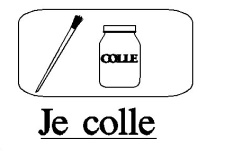 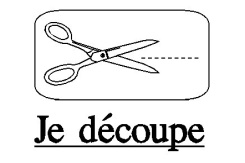 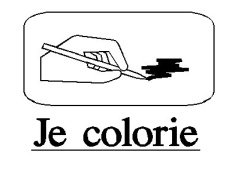 1    				 2				 3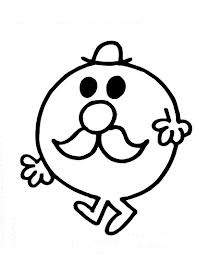 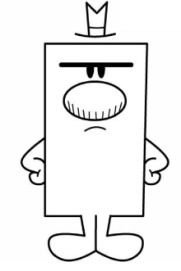 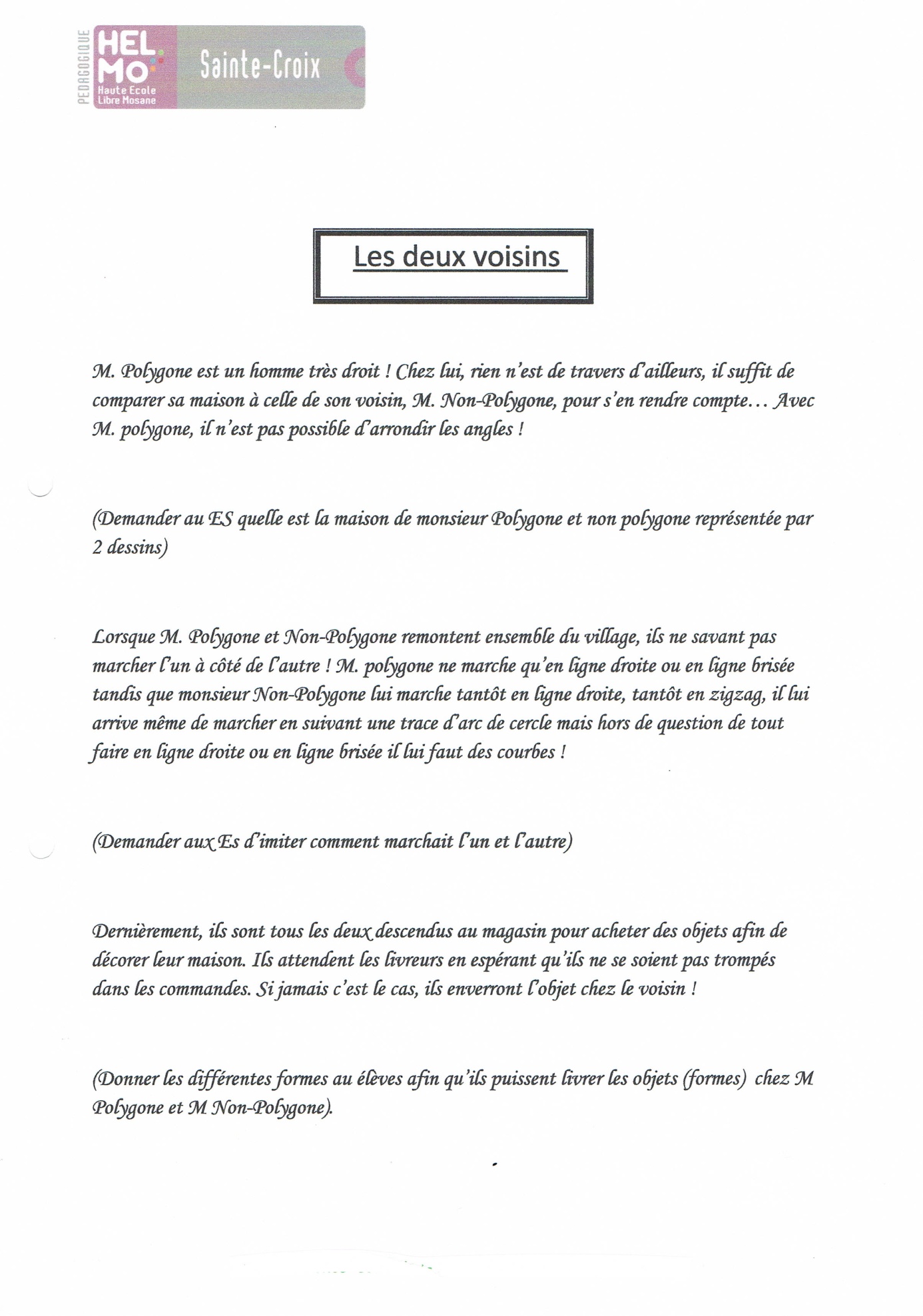 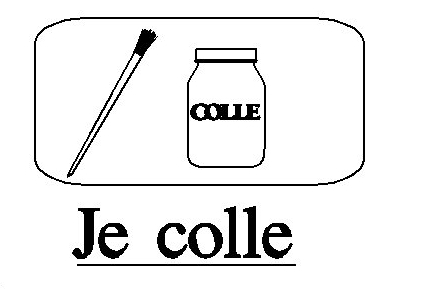 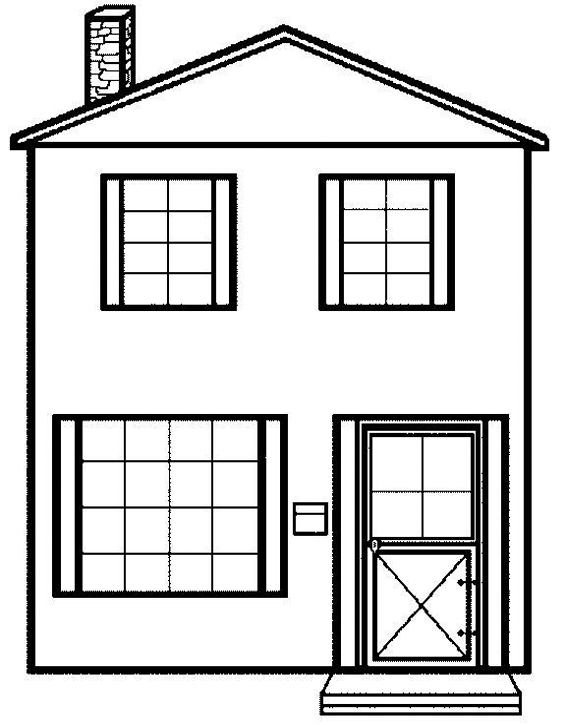 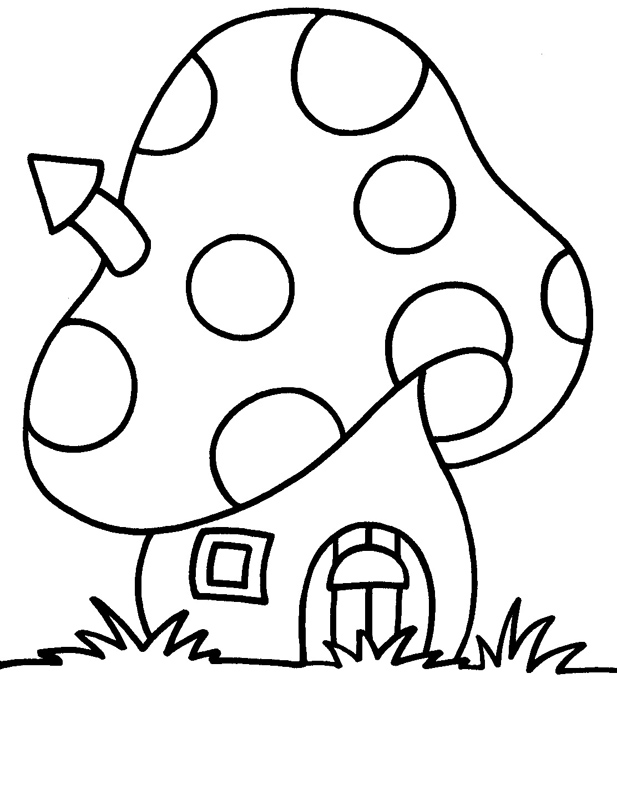 